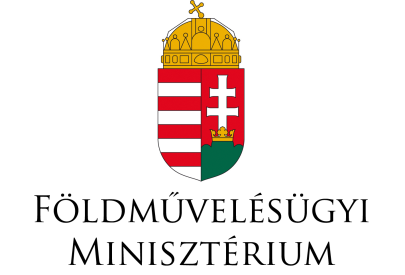 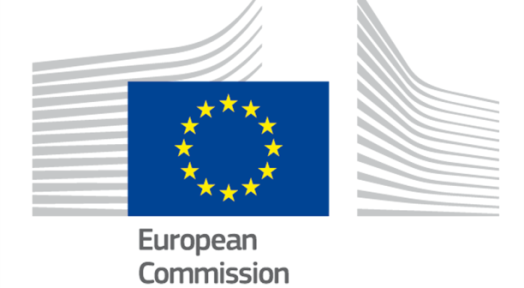 2017. november 8.A Magyarország és az Európai Bizottság között Budapesten, 2017. október 3-4. között megtartott Tiszta Levegő Párbeszéd következtetéseiMagyarországon több légszennyező anyag kibocsátása is jelentősen csökkent 1990 óta, ennek ellenére a levegőszennyezés továbbra is aggodalomra ad okot és jelentős egészségkárosító hatással jár. Az Európai Környezetvédelmi Ügynökség 2014. évre vonatkozó becslése szerint Magyarországon megközelítőleg 12 000 korai halálozás fordul elő kisméretű részecske szennyezettség miatt. A becslések azt is mutatják, hogy a légszennyezettség Magyarországon évente több mint 5 milliárd eurós egészségügyi költséggel jár, beleértve évente 3 millió munkanap kiesést.Mindez kiemelt jelentőségűvé és megkerülhetetlenül szükségessé teszi a levegőtisztaság-védelem melletti elköteleződést, mely egyrészt hozzájárul az Európai Unió azon levegőminőség javító célkitűzéseinek eléréséhez, melyek a légszennyezettség emberi egészségre és a környezetre gyakorolt jelentős negatív hatását és kockázatát hivatottak csökkenteni, másrészt ahhoz, hogy minél jobban megközelítse az Unió az Egészségügyi Világszervezet által ajánlott környezeti levegő minőségi szinteket.A Tiszta Levegő Párbeszéd nagyban hozzájárult a magyarországi levegőtisztaság-védelmi politika mélyebb megértéséhez a konkrét nemzeti politikák és végrehajtott intézkedések áttekintése révén. A Párbeszéd megkönnyítette az érintett minisztériumok, a helyi hatóságok és további érdekelt felek informális és nyílt eszmecseréjét a hazai levegőtisztaság-védelmi szakterület sikereiről és jövőbeli kihívásairól, valamint a mezőgazdasággal, az iparral, a közlekedéssel, az energiával és az éghajlatváltozással kapcsolatos politikák közötti kapcsolatokról. Ezen kívül betekintést nyújtott a magyarországi erőfeszítések további lehetőségeibe, többek között más tagállamok szélesebb körű tapasztalatainak megismerésével, amelyet elősegíthet az Európai Bizottság Környezetvédelmi Végrehajtási Felülvizsgálata keretében bevezetett Peer-to-Peer eszköz is. A Párbeszéd lehetőséget adott az új NEC irányelvben meghatározott Nemzeti Levegőszennyezés-csökkentési Program alapköveinek meghatározására.A Tiszta Levegő Párbeszéd Magyarországgal arra a következtetésre jutott, hogy:1. Lakossági szilárd tüzelőanyag-égetésből származó kibocsátásokA lakossági szilárd tüzelőanyag égetésből származó részecskék éves emissziója növekszik, és a becslések a jövőbeli kibocsátásra is növekedést prognosztizálnak. Ezt mutatja a részecskeszennyezettség levegőminőségi határértékeinek, valamint a környezeti levegőben lévő BaP (benz(a)pirén) célértékeknek a jelentett túllépése is.A forrásszektor részecske-kibocsátásának megbízható nyilvántartása és előrejelzése alapján sürgősen szükség van további olyan intézkedések megtervezésére, amelyek csökkenthetik a kibocsátást. A nemzeti kibocsátások korlátozásáról szóló NEC irányelvben meghatározott, 2020-ra és 2030-ra vonatkozó csökkentési kötelezettségvállalások teljesítéséhez elengedhetetlen a különböző szinteken lévő intézkedések elemzése - adott esetben - úgymint:• A háztartásokban használt tüzelőanyagok minőségére és a kapcsolódó piacfelügyeletre vonatkozó követelmények.• Ösztönzők a nem szabványos, szilárd tüzelőanyaggal üzemelő kályhák és kazánok leselejtezésének felgyorsítására.• A tisztább fűtési rendszerek szisztematikus cseréjének ösztönzését szolgáló támogatások.• A környezeti tudatosság növelése a lakossági szilárd tüzelőanyag égetés és fűtési gyakorlatok egészségre gyakorolt ​​hatásának tekintetében, a "Fűts okosan!" kampányra építve, valamint a folyó energiatakarékossági és –hatékonysági lakossági lehetőségek esetén.• A hulladékégetés tilalmának betarttatása a háztartásokban.A lakossági légszennyezés csökkentése szorosan kapcsolódik az épületek és az energiaellátó létesítmények felújításához, a megújuló energiaforrások előmozdításához, az éghajlatváltozáshoz és az alacsony szén-dioxid-kibocsátású gazdaságba való átmenethez, valamint az energiaszegénység felszámolásához kapcsolódó politikákhoz. Éppen ezért fontos lenne, hogy Magyarország további levegőtisztaság-védelmi erőfeszítéseket építsen be más kapcsolódó politikákba, a szinergiák és kölcsönös előnyök kihasználásával a fokozott fellépés érdekében.A NEC irányelv szerinti Nemzeti Levegőszennyezés-csökkentési Program 2019. áprilisig történő kidolgozása fontos mérföldkövet jelent majd Magyarország számára azért, hogy összehangolt irányokat határozzon meg a levegőminőségre, a megújuló energiákra és az energetikai felújításokra vonatkozó politikák és intézkedések tekintetében.A magyar erőfeszítések támogatására rendelkezésre állnak EU támogatások, pl. a Strukturális Alapok, a Stratégiai Befektetések Európai Alapja és a LIFE program révén, és a más tagállamokból származó releváns tapasztalatok is felhasználhatóak.2. Mezőgazdaságból származó kibocsátásokA magyarországi mezőgazdasági termelés bővül, ami megkérdőjelezheti az ammónia-kibocsátás csökkentési pályáját, és szoros figyelmet igényel.Magyarország számára fontos, hogy támogassanak olyan intézkedéseket, mint például a talajközeli kijuttatási technikák alkalmazása, annak érdekében, hogy biztosítsák a szükséges eredményeket és a fejlődést. Az ammóniacsökkentést a további fejlesztési tervek és előrejelzések esetén is figyelembe kell venni, szem előtt tartva azt is, hogy az ilyen intézkedések végrehajtása az egészségügy és a környezetvédelem területén kívüli gazdasági előnyöket is jelenthet a gazdálkodók számára.A többi tagállam e területen komoly szabályozási és a csökkentés-technikai tapasztalatokat bocsát rendelkezésre, amelyek megfontolása hasznos és inspiráló lehet Magyarország számára is. Az Európai Bizottság "peer-to-peer" eszköze a tagállamok szakértőinek közvetlen bevonásával támogatja a tagállamok közötti tapasztalatcserét, és Magyarországot is arra ösztönzi, hogy éljen vele.Az ammónia csökkentése szorosan kapcsolódik az üvegházhatást okozó gázok és a mezőgazdasági nitrát-szennyezés csökkentésére irányuló erőfeszítésekhez. A szinergiákat és a kölcsönös előnyöket ezért lehetőség szerint támogatni kell, figyelve arra, hogy nitrogén légkörbe történő kibocsátását csökkentő intézkedések egyes esetekben megnövelhetik a vízi környezet nitrogén terhelését és vice-versa, melyet el kell kerülni.A Vidékfejlesztési Program keretében olyan intézkedések támogatására rendelkezésre állnak olyan finanszírozási lehetőségek, amelyek közvetlenül vagy közvetve csökkentik az ammónia-kibocsátás mennyiségét. Megfelelő kölcsönös előnyt lehet találni a versenyképesség javítása, a műszaki fejlesztés és a környezetvédelem között a trágyakezelés esetén – beleértve a trágyakijuttatást – és az állattartási technológiák terén.Az első Nemzeti Levegőszennyezés-csökkentési Program lehetőséget nyújthat annak bemutatására, hogy a mezőgazdasági ágazat növekedése és bővülése költséghatékony úton összekapcsolható az ammónia-kibocsátás csökkentésével.3. Ipari kibocsátásokAz iparból származó légszennyező anyagok szabályozása, beleértve az elérhető legjobb technikákról szóló ún. BAT-következtetések használatát is, szoros együttműködést kíván a minisztériumok és az ipar között, biztosítva a szükséges beruházások átláthatóságát és kiszámíthatóságát. Továbbra is ösztönözni kell az iparág korai és folyamatos részvételét a jövőbeni BAT felülvizsgálati munkában.Fontos az éghajlatváltozással és az energiapolitikákkal való szoros együttműködés annak biztosítása érdekében, hogy a politikák összehangoltak legyenek, így a BAT-követelmények végrehajtása a lehető legköltséghatékonyabb lehessen.4. Közlekedési kibocsátásokMagyarország ma már nagy hangsúlyt fektet a tiszta tömegközlekedésre, az e-mobilitásra és a fenntartható városi mobilitás tervezésre, azonban a rövid távú intézkedéseket is végre kell hajtani a városi térségek esetén a meglévő járművekből származó kibocsátások csökkentése érdekében.Az EU levegőminőségi határértékeit a hazai PM10, a PM2,5 és az NO2 szintek is meghaladják, ami veszélyezteti a városi népesség egészségét. Fontos, hogy Magyarország és nagyvárosai felgyorsítsák a jelenlegi és a jövőbeni gépjárműflotta kibocsátásának csökkentésére irányuló erőfeszítéseiket.Magyarországnak érdemes figyelembe vennie a más tagállamok, köztük a szomszédos országok által alkalmazott politikákat, különös tekintettel az alacsony kibocsátási zónákra vagy más hozzáférési közlekedési korlátozásokra a nagyobb városokban, vagy a tisztább autók és a jelenlegi flotta korszerűsítésének ösztönzésére szolgáló olyan anyagi ösztönzőkre, mint például a járművek és üzemanyagok adóztatása és támogatása, a dízel részecskeszűrők utólagos felszerelésére és az SCR-t támogató rendszerekre, a lakosság figyelmének felhívására a saját tulajdonú gépjárművek megfelelő műszaki állapotának biztosítására, valamint az ösztönzést a közösségi közlekedési eszközök és a nem motorizált közlekedési lehetőségek előnyben részesítésére.Sok esetben az üvegházhatást okozó gázok kibocsátását csökkentő intézkedések, a városi mobilitás- és forgalomszabályozás (pl. díjak) is csökkentik a légszennyezést.  Fontos tehát, hogy ezen területeken a politikákat a levegőminőség javításában is ösztönözzék. Az ilyen szinergiák követése növeli a közlekedésből származó levegőszennyezés csökkentésére rendelkezésre álló nemzeti és uniós finanszírozás felhasználását is. A magyar hatóságok aktív részvétele a meglévő városi és helyi önkormányzati hálózatokban szintén hozzájárulhat más, hasonló kihívásokkal szembesülő tagállamok, régiók és városok jó gyakorlatainak feltárásához.5. A rendelkezésre álló uniós támogatások hatékony felhasználásaA Bizottság arra ösztönzi Magyarországot, hogy teljes mértékben használja ki az uniós finanszírozási mechanizmusokat a levegőminőségre és a kibocsátás-csökkentésre vonatkozó célkitűzések támogatására a levegőminőségi tervekben és a 2019 áprilisáig elkészülő Nemzeti Levegőszennyezés-csökkentési Program végrehajtásában. Bár elsődleges célja esetleg nem a levegőszennyezés csökkentése, a vidékfejlesztési program, a strukturális alapok operatív programjai, a stratégiai befektetések európai alapja, a közlekedéshez kapcsolódó Európai Hálózatfinanszírozási Eszköz (CEF) és továbbiak célkitűzései a levegőszennyezést is csökkentik. Egyéb európai tapasztalatok azt mutatják, hogy az Európai Stratégiai Befektetési Alap és az Európai Beruházási Bank is finanszírozhat olyan nagy projekteket, amelyek hozzájárulhatnak a kibocsátás csökkentéséhez és a levegő minőségének javításához, pl. az iparban és a lakásszektorban történő utólagos felszereléssel.Az uniós finanszírozás jövőbeli felhasználása érdekében Magyarország mérlegelhet olyan prioritási tengelyeket és beruházási prioritásokat, melyek a levegőminőséget magukban foglalják.A LIFE program Integrált Projektjei keretében is finanszírozható nemzeti vagy regionális tervek, programok és stratégiák kidolgozása.A LIFE program múltbeli és most folyó projektjeinek, valamint olyan kutatási programoknak, mint például a hetedik keretprogramnak és a Horizont 2020 programnak az eredményei alapján találhatóak kapcsolatok Európa-szerte, valamint inspirálóak lehetnek konkrét lépések megtételére Magyarországon. A Bizottság bemutat ilyen projekteket Magyarországnak.6. Jó irányításA felelősségteljes kormányzás, beleértve az érdekelt felek bevonását is, elengedhetetlen a hatékony levegőtisztaság-védelmi politikához annak érdekében, hogy maximalizálja a közös erőfeszítéseket más területeken, kiaknázva többek között a közlekedésben, az energiaügyben, az éghajlatváltozás és a mezőgazdaság területén végzett tevékenységek kölcsönös előnyeit; valamint növelje a szükséges iránymódosítások és kompromisszumok nyilvános elfogadottságát. A társadalmi kiigazításokat hatékonyabban lehet elérni, ha a politikák szoros koordinációjára és kölcsönös előnyök szerzésére törekszenek.Az érintett érdekeltek korai és folyamatos bevonása, valamint a közelgő intézkedések és szabályozások átláthatósága kulcsfontosságú a légszennyezés csökkentő intézkedések hatékony végrehajtásának biztosításához.Fontos továbbá szem előtt tartani, hogy az objektív, összehasonlítható és megbízható levegőminőségi adatok és információk kulcsfontosságúak az érdekeltek sikeres bevonásához, a levegőminőség kezeléséhez és a tiszta levegő eléréséhez.A változások helyreállítása és a meglévő jogszabályok lehetőségeinek maximalizálása érdekében továbbra is törekedni kell a hatékony végrehajtás és alkalmazás biztosítására.